Hayton and Burnby Parish Councilwww.haytonandburnbypc.co.ukTel: 01759 301386  Email; clerk@jigreen.plus.comClerk: Joanna Green, 29 Barmby Road, Pocklington, York, YO42 2DLDear CouncillorA meeting of Hayton and Burnby Parish Council will be held on Thursday 3rd December 2015 in Hayton Village Hall, at 7.30pm.  You are summoned to attend, if you are unable to attend, would you please contact me in order that I can record your apologies.Members of the public are welcome to attend the meeting and may address the council during the Public Participation period. An agenda for the meeting is shown below.Joanna Green, clerk to the council.  27/11/2015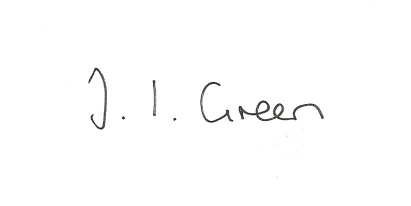 AGENDAWelcomePublic Session122/15 Apologies.123/15 To approve the minutes of the meeting  held on 5th November 2015124/15 Declaration of Interest.  The Parish Councils Code of Conduct. To record any declarations of interest by any member in respect of items on this agenda. 125/15 To receive clerk's report on matters being progressed from previous meetingsBeck / drainageDefibrillatorNeighbourhood Development PlanArrangements for viewing plansThe Old Bus Shelter at BurnbyNeighbourhood Watch126/15 To receive Cllr Bettison's report regarding highways issue127/15 PlanningTo Resolve to support, or otherwise, the planning applications below:15/03711/CLE   Proposal: Certificate of lawfulness for the continued use of land and building for the parking and ancillary maintenance of tractor units and trailers without compliance with conditions 2,3 and 4 of planning permission Q.2581(F) dated 12 September 1984Location: M J Kirby Road Haulage Depot Londesborough Road Burnby East Riding OfYorkshire YO42 1RSApplicant: Mr M J KirbyApplication type: Cert of Lawful Development - Existing15/03714/CLE  Proposal: Certificate of lawfulness for the continued use of land for ancillary purposes to the use of adjoining land for the parking and ancillary maintenance of tractor units and trailersLocation: M J Kirby Road Haulage Depot Londesborough Road Burnby East Riding OfYorkshire YO42 1RSApplicant: Mr M J KirbyApplication type: Cert of Lawful Development - Existing15/03648/PLF   Proposal: Erection of single storey extension to rearLocation: Lindley Back Lane Burnby East Riding Of Yorkshire YO42 1RSApplicant: Mr And Mrs EllisApplication type: Full Planning PermissionTo receive notice of planning permission granted:DC/15/01157/PLF Erection of a detached dwelling and construction of vehicular access (AMENDED PLANS) at Land North East Of The Old Orchard, Town Street, Hayton, East Riding Of Yorkshire, YO42 1RR,  for Mr C Bland - Application type: Full Planning Permission128/15 to set the precept for 2016/17129/15 AccountsBank balance		£6250.92To approve the payments below: Clerk salary (November) 	£138.06ERNLLCA clerk's training		£22.00Zurich insurance 		£251.85To consider continued contribution to the clerk's membership of the Society of Local Council Clerks130/15 Correspondence:East Riding Parish News - NovemberERYC consultation re changes to Dog Control orders etcERYC review of winter services policyERYC asking for suggestions for  Overview and Scrutiny Committee  topics.131/15 Councillors reports132/15 Date of next meeting